P10 Zenith ledarmöte 13 mars 2018Närvarande
Rikard Andersson, Jennie Breitkreutz, Johanna Holm, Sven Verdrengh, Igor Anakijoski, Stina ErikssonAktiva ledare14 ledare2 föräldrarepresentanterSe namn i lista nedanLaget.se Sidan är numera bara för P10. F10 behöver tas bort från P10 Laget.se sidan SvenKalendern är uppdaterad med träningstiderZenithdagen 1 majInfo mail från 1 mars. – lägg upp som aktivitet SvenNyheterMinimera kommentarerFöräldramöte Tid: Lördag 24/3 10.45Boka lokal för föräldramötet StinaAGENDALaget.se Rikard/StinaAll info finns på Laget.seMinimera antalet kommentarerVärderingar Rikard/StinaZenithfolderDe föräldrar/ledare som är med på planen är aktiva i fotbollsträningen och övriga föräldrar befinner sig vid sidan av planen.Träningstider Rikard/StinaSeriespel Rikard/StinaIngen cup under vårenZenithdagen 1/5 Rikard/StinaZenithcup helgen 25-26/8 Rikard/Stina, Jennie/JohannaP10 spelar 26/8 förmiddagLagets pengar Rikard/StinaUtse kassörAnvändas till eventuella cuperFöräldrarepresentanter Jennie/JohannaAnsvar för kiosk under träningTräningarTiderLördag 10.45.12.00. Ledare samlas 10.30Hela BjurforsplanFokus övningar och matchTräningstid och plan delas med F10Onsdag 17.30-18.30. Ledare samlas 17.15Fokus matchHalva BjurforsplanEv vill även F10 träna denna tid.Vid seriespel på tisdagar kan det bli begränsat antal/inga ledare och spelare på onsdagsträningarDe ledare som inte är lagansvariga vid seriespel på tisdagar får ha första tjing på att leda onsdagsträningar vid seriespel samma veckaIngen träning Påskafton 31/3Teori bakas in i övningarCurver övningar Stina lägger upp övningar från Curver utbildning på Laget.seAnvänd olika färger på västar och koner i större utsträckningFörslag att ha match som station istället för att alla spelar match på resp övningsplan samtidigtFörberedelser: övningsplaner förberedda för övningar/match, inklusive mål, koner, bollar och västar med rätt färgPresentera barn/ledare vid namn för att skapa lagkänslaVid match gäller fotbollsregler: bara fötter på bollen, frispark om oschysst spel, inkast, avspark. Alternativ till poäng vid mål är tex 4 passningar, tap on.Se till att alla spelare har västar på sig när de lämnar övningsplanSeriespel36 spelare och 7 ledare anmälda, uppdelade på 3 lag6-7 tisdagar med start tisdag 24/4Matchtid: 3*15 min5-manna lagPå HisingenSpelschema kommerCuperInga cuper under våren då vi bedömer att vi kommer att ha fullt upp med seriespel och träningar.Zenithcup 25-26/8Boka in den helgen.P10 spelar 26/8 förmiddagLedaruppdragRagga 45 lag Rikard sammanställer och fördelar lag att kontakta per resp ledareMall för välkomstmail Rikard skickar utVisitkort finnsPlanbygge el dyl. Mer info kommer.FöräldrauppdragParkering eller servering. Mer info kommer.AnnatMinicup/gemensam träning med lag i trakten Stina kollar med Torslanda längre framDatum för sista innebandy träning ej bestämt ännu men troligtvis kör de till mitten av april. Zenith innebandy har träning Lördag 12.45-14.00.Föreningsdomarutbildning kommer att anordnas för de som är intresserade

ZenithmötenZenithcupen Rikard A ledarrepresentantJennie B och Johanna H föräldra representantLedarutbildning som krävs för att få vara med i seriespel 24/3Värdegrund workshop 17/3Ledares ansvar – se även info i Zenith folder och Gröna trådenFörbereda övningsplan för övning och matchPresentera och genomföra övningFotbollsregler Hantera konfliktRegler – för att visa hur vi vill att vi beter oss mot varandra i P10 laget. Budskapet vävs in i träningen.Schyssta mot med-/motspelare och ledare, lyssna på ledare och ha roligt!Inga knuffar/sparkar/slag/svordomarSpelare som väljer att inte följa detta tas av planen ett tag. Självklart används detta i dialog med spelaren om spelares beteende stör de andra spelarna och inte som ”direkt första åtgärd”.TipsSitt ner vid instruktionTa bollar när övning ska börja, dvs inte vid instruktionRäcka upp handen när spelare vill säga något under instruktionVattenflaska vid stora målet, inte vid föräldrarnaInfo från ungsomsledarmöte
Gröna Tråden dokumentet beskriver Zeniths värderingar och finns att hitta under Dokument under Zenith fotbollssektion på Laget.se.Närvaro på träning
Närvaro ska anmälas och görs enkelt via Laget.se appen. Ska göras vid varje träning och anmälan till träning gäller ej som närvarorapport.Utdrag för ideellt föreningsarbete – alla ledare ska lämna alt skicka in detta till Ann på kansliet
Länk: https://polisen.se/Service/Blanketter/Blanketter-belastningsregistret/Foreningar-mm-dar-personer-ska-arbeta-med-barn-44214/Kläder
Nya matchställ eller ledarkläder behövs inte i dagsläget. Pontus P ansvarig när behov finns.Länk till beställning av träningskläder för spelare http://intersportteamvast.jetshop.se/ik-zenith-fotboll. Ledare och föräldrarepresentanter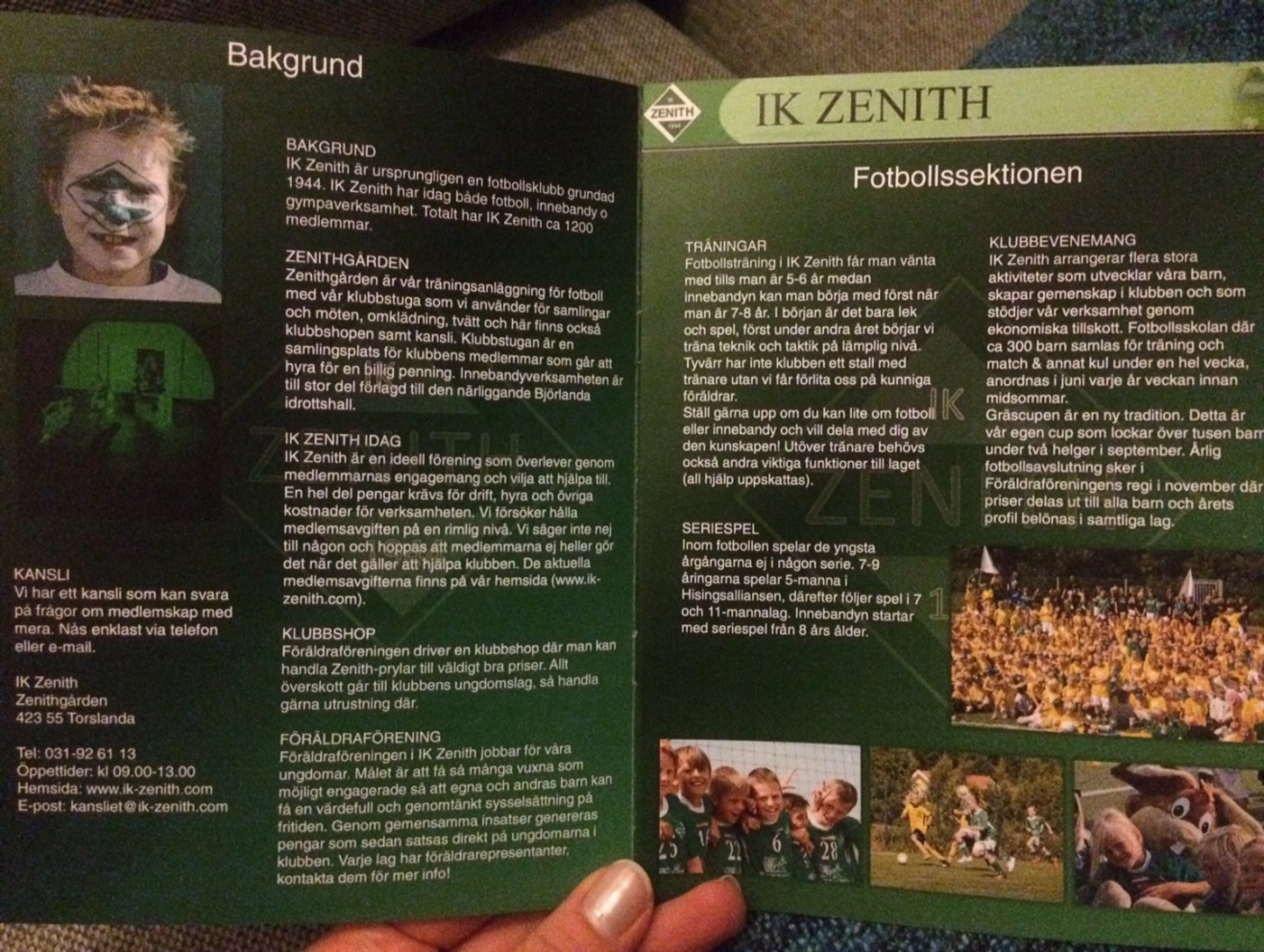 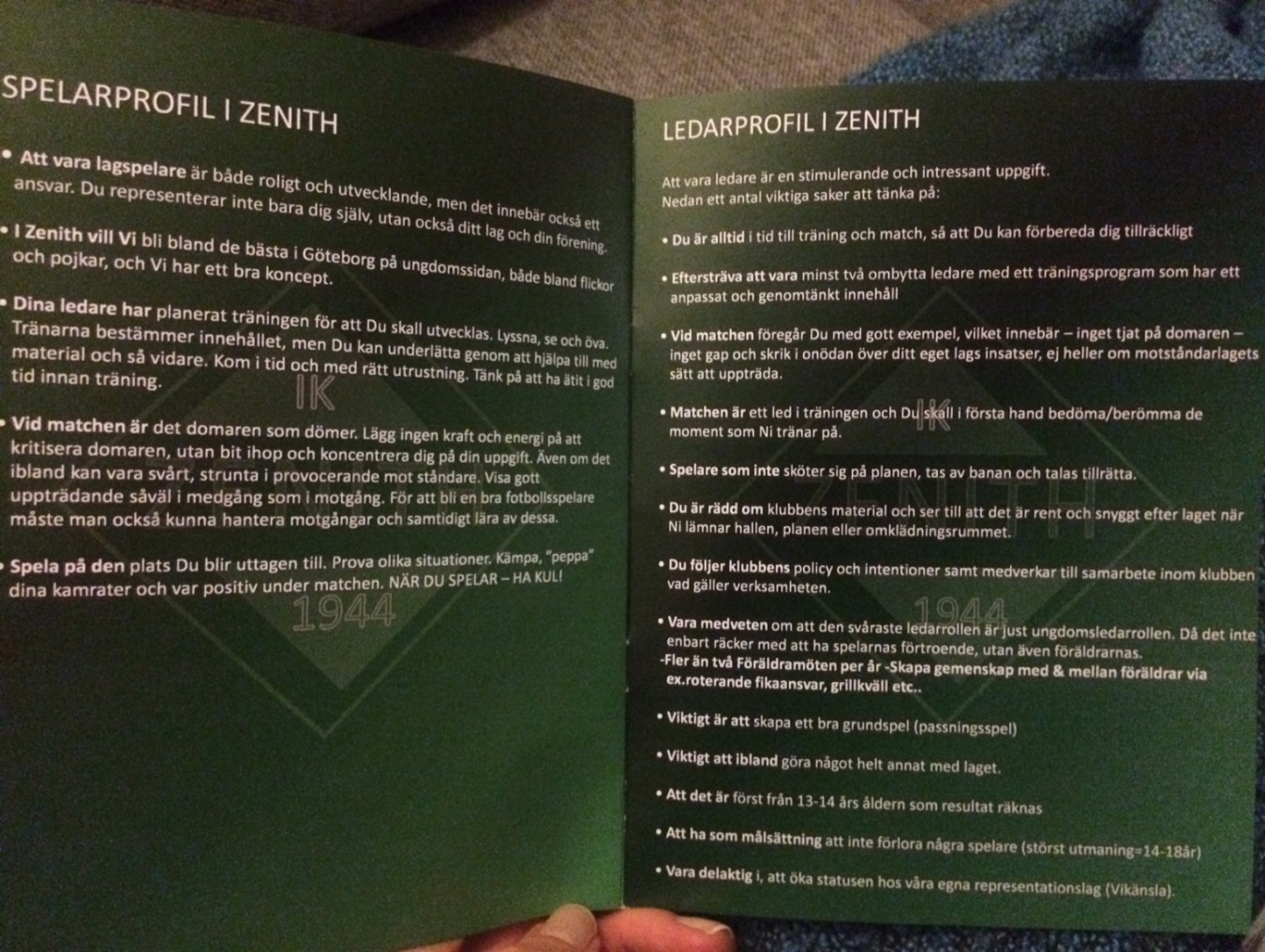 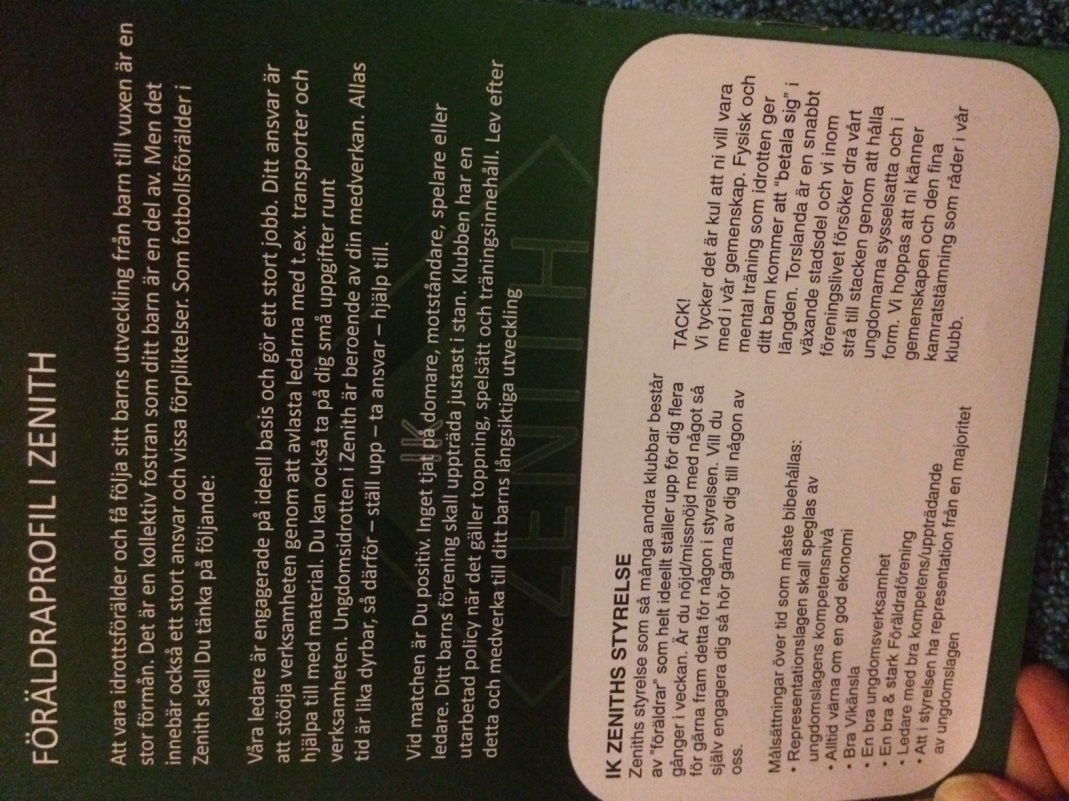 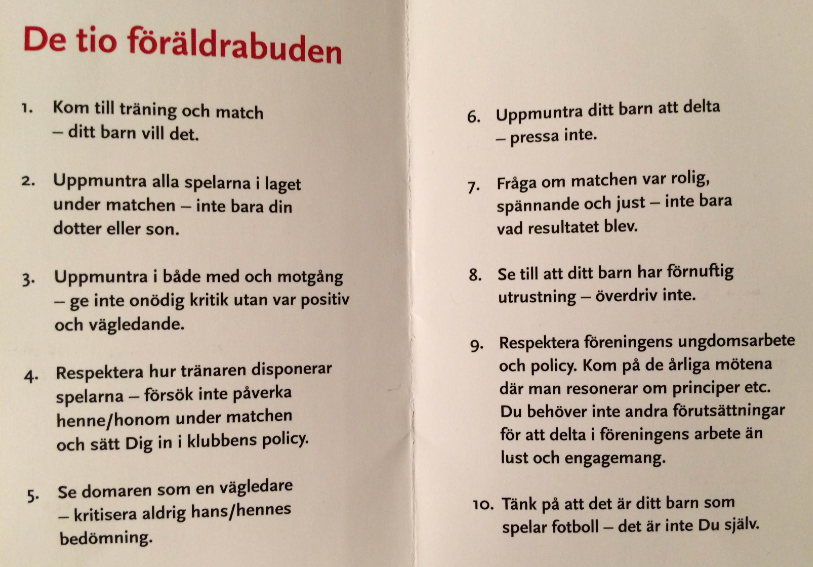 NamnFunktion ledareFöräldrarepresentantNyckelMail fr ZenithStina ErikssonLagledare, Träningsprogram, GräscupenmötexxRikard AnderssonLedare, Träningsprogram, CuperxSven VerdrenghLedare, webmasterxErik AhnbergLedare, UngdomssektionsmötexNicklas FranssonLedare, UngdomssektionsmötePontus PerssonLedare, Materialansvarig, SjukvårdareJohan LandgrenLedareJohan ErikssonLedareDaniel AldenLedareOla BlänningLedarexMartin OlssonLedareIgor AnakijoskiLedareMikael NilssonLedareNicklas FagerbergLedare, sjukvårdareXJennie BreitkreutzFöräldraföreingsmöte, ZenithcupenxJohanna HolmFöräldraföreingsmöte, Zenithcupen
Sjukvårdarex